College of Health Medicine and Life SciencesImmunisation Record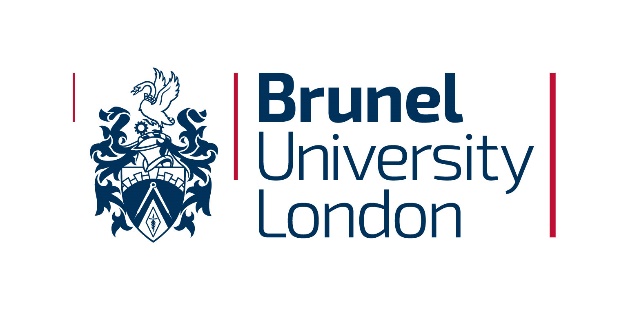 Student Name:	Student ID: Programme:  It is a requirement for students on Occupational Therapy, Physiotherapy and Physicians Associate programmes to have the below up-to-date immunisations before undertaking practice placements in a variety of health and social care services.         THE FOLLOWING IMMUNISATIONS ARE ALL MANDATORY. EACH immunisation and blood test date must be completed. Evidence of all immunisations and blood tests from your Medical Records/GP/Travel Clinic must be submitted via Wise Flow along with this Immunisation record. Please ensure that evidence of all the above immunisations and blood tests are uploaded to Wise Flow with this immunisation record. Evidence must be saved by the appropriate title, e.g. HEP B TEST RESULTS. Any evidence that is not clearly titled will be removed and you will be asked to submit again. Please print your name below to confirm that as of the date of submission  The above information is correct.Print Name:  	VACCINE PREVENTABLE DISEASE DATE OF VACCINATION DATE OF BLOOD TEST RESULT OF BLOOD TEST  Hepatitis BEvidence of completion of immunisation schedule AND   evidence of blood test showing adequate antibodiesPlease note Vaccine 1 and 2 must be completed before the first placement.Dose 1:  Dose 2:  Weeks after first Vaccination) Dose 3:  (6 months after the 2nd Vaccination) Blood Test to be completed 6-8 weeks after the 3rd vaccination.Result - Positive                       (immune)  Negative                     (non-responder) Measles, Mumps, Rubella Evidence of completion of immunisation schedule OREvidence of blood test showing adequate antibodies Dose 1:  Dose 2:  (4 weeks) *Do not have blood test if Vaccination is confirmedMeasles -  Result - Rubella - Result - Positive (immune)        VZV (Chickenpox) Evidence of childhood infection/ completion of immunisation schedule OR Evidence of blood test showing adequate antibodies Childhood infection:  Vaccine:  *Do not have blood test If prior infection or vaccination is confirmed Result -Positive (immune)        VACCINE PREVENTABLE DISEASE VACCINE NAME BOOSTERVACCINATION CURRENTTetanus5 VaccinationsORBooster in the last 10 years.  Primary course dateDose 1:  Dose 2:  Dose 3:  Dose 4:  Dose 5:   Booster Date  Next Booster Due  Yes No Polio5 vaccinationsORBooster in the last 10 years. Primary course dateDose 1:  Dose 2:  Dose 3:   Dose 4:  Dose 5:   Booster Date  Next Booster Due  Yes No VACCINE PREVENTABLE DISEASE Mantoux Test  VACCINATION/SCARBCG Mantoux Test OR BCG Vaccination or confirmation from GP of a visible Scar.*Do not have Mantoux test if Vaccination or Scar is confirmed*DateNegative reaction     Positive reaction        Date of Vaccination    Scar VisibleYes  If Mantoux test is Negative then you will need to have your BCG Vaccination.